                                Фотоотчет о работе ДОП услуги         Если вышел ты на старт,                    Позови с собой друзей,                             Нормы ГТО сдавать                                        Вместе веселей.  Посещая занятия «Готовимся к значку ГТО» дети повышают свою двигательную активность, развивают физические качества: силу, быстроту, выносливость, гибкость, координацию, овладевают упражнениями с мячами, скакалками, выполняют упражнения по акробатике, гимнастике, лыжной подготовке, разучивают подвижные игры. Выполняя задания разной сложности по принципу от простого к сложному дети повышают уровень физического развития, учатся общению, взаимопомощи, нахождению в социуме. Занятия являются базой для подготовки к школе, а также к занятиям в различных спортивных секциях.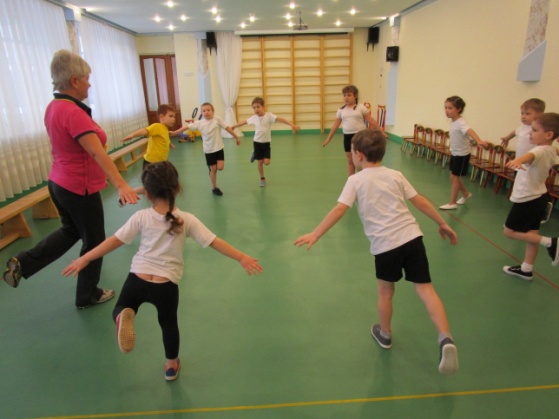 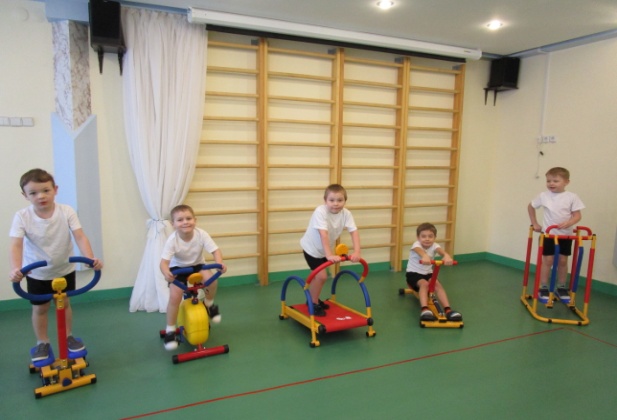 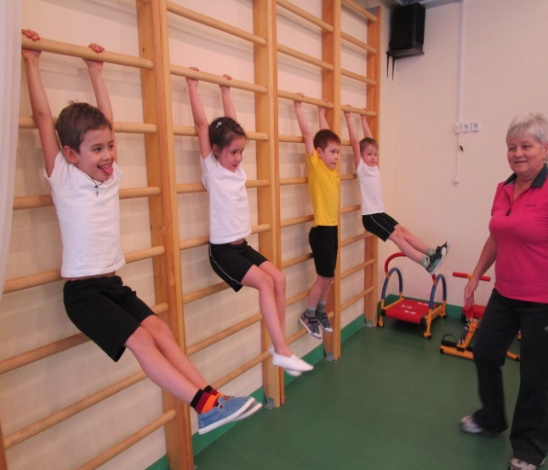 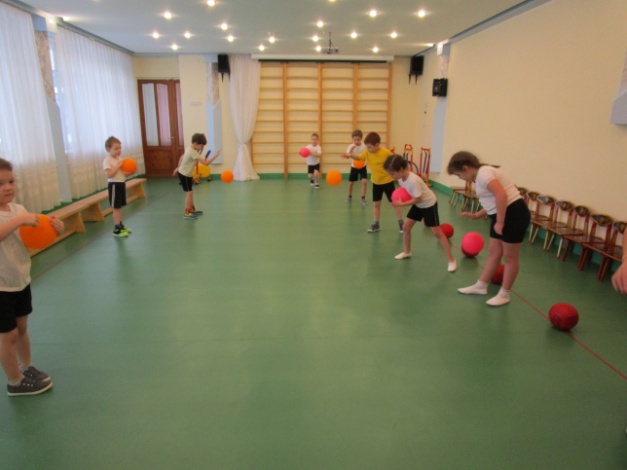 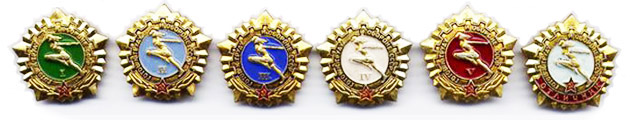 Если хочешь быть здоровымБез таблеток, без больницСпорт откроет мир огромныйМир не знающий границ !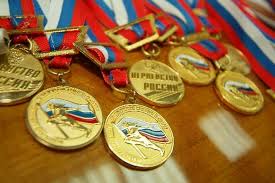 